Appendix 20 – Research performance, at national and international levelJOURNALS PUBLISHED UNDER UNIVERSITY’S AEGISNotulae Botanicae Horti Agrobotanici Cluj-Napoca (A) Bulletin of University of Agricultural Sciences and Veterinary Medicine Cluj-Napoca. Agriculture (B+) Bulletin of University of Agricultural Sciences and Veterinary Medicine Cluj-Napoca. Horticulture (B+) Bulletin of University of Agricultural Sciences and Veterinary Medicine Cluj-Napoca. Animal Breeding and Biotechnology B+) Bulletin of University of Agricultural Sciences and Veterinary Medicine Cluj-Napoca. Veterinary Medicine (B+) Agricultura – revistă de ştiinţă şi practică agricolă (B+) Notulae Scientia Biologicae Revista Scientia Parasitologica ProEnvironment/ProMediu Clujul Medical Veterinar Protecţia plantelor Hameiul şi plantele medicinale  The Romanian Society for Grassland Journal  (2 issues/year) Hortus Agrobotanicus Napocensis - Index Seminum (1 issue/year)The journal ”NOTULAE BOTANICAE HORTI AGROBOTANICI CLUJ-NAPOCA” indexing by Thomson Reuters 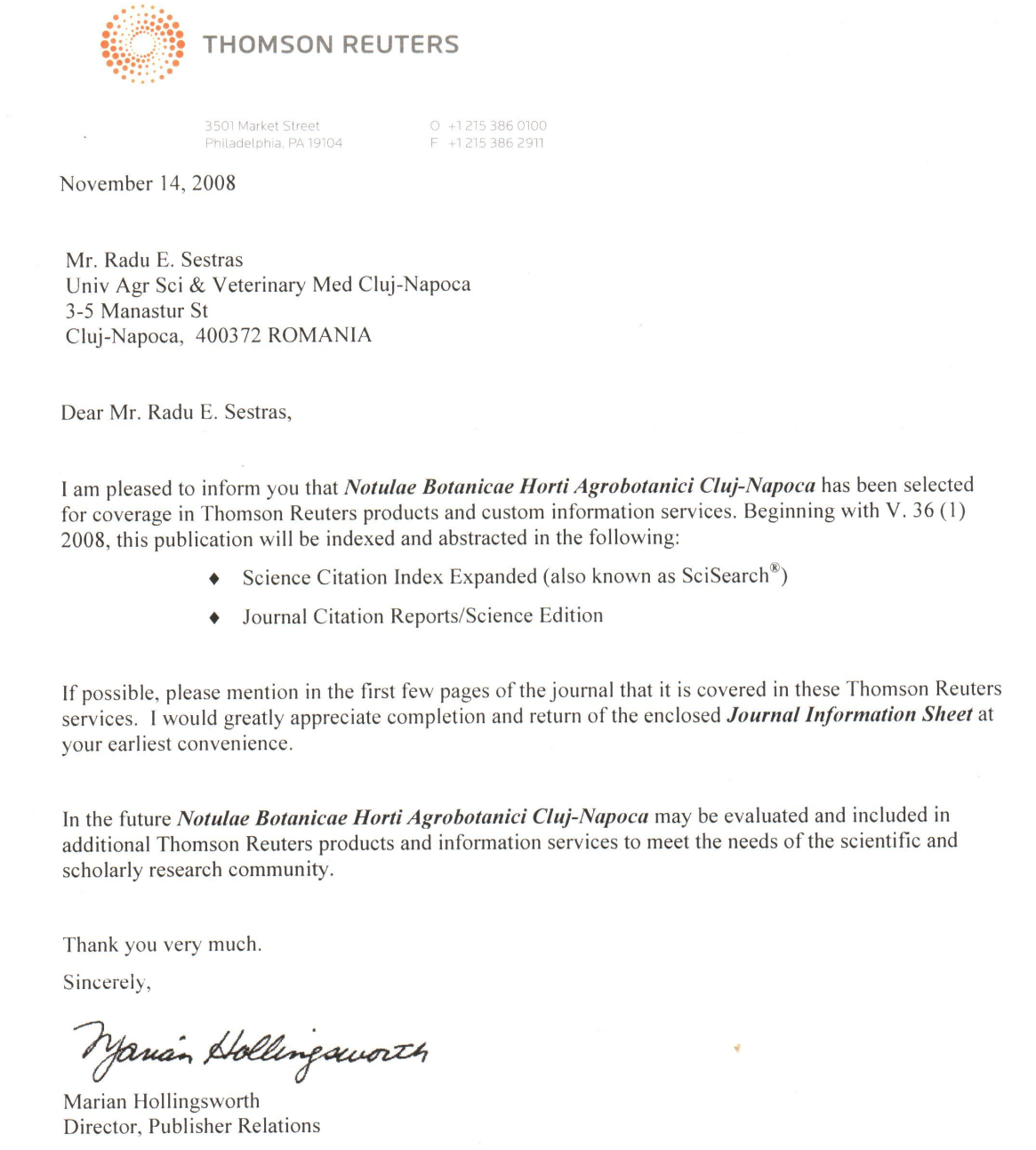 UNIVERSITY’S ACADEMIC PERSONALITIES ELECTED AS ACADEMY MEMBERSDoru PAMFIL, PhD, ProfessorRomanian Academy Corresponding MemberAlexandru SALONTAI, PhD, Professor Honorary Member of the Romanian Academy of Agricultural and Forestry Sciences "Gheorghe Ionescu – Sisești”Eronim ŞUTEU, PhD, Professor Honorary Member of the Romanian Academy of Agricultural and Forestry Sciences "Gheorghe Ionescu – Sisești”Leon Sorin MUNTEAN, PhD, Professor Full Member of the Romanian Academy of Agricultural and Forestry Sciences "Gheorghe Ionescu – Sisești”Alexandru Ioan BABA, PhD, Professor Full Member of the Romanian Academy of Agricultural and Forestry Sciences "Gheorghe Ionescu – Sisești”Mihai RUSU, PhD, Professor Full Member of the Romanian Academy of Agricultural and Forestry Sciences "Gheorghe Ionescu – Sisești”Liviu Al. MĂRGHITAŞ, PhD, Professor Full Member of the Romanian Academy of Agricultural and Forestry Sciences "Gheorghe Ionescu – Sisești”Vasile COZMA, PhD, Professor Full Member of the Romanian Academy of Agricultural and Forestry Sciences "Gheorghe Ionescu – Sisești”Viorel BUDIU, PhD, Professor Corresponding Member of the Romanian Academy of Agricultural and Forestry Sciences "Gheorghe Ionescu – Sisești”Ioan HAŞ, PhD, Professor Corresponding Member of the Romanian Academy of Agricultural and Forestry Sciences "Gheorghe Ionescu – Sisești”Ioan GROZA, PhD, Professor Corresponding Member of the Romanian Academy of Agricultural and Forestry Sciences "Gheorghe Ionescu – Sisești”Petru GUŞ, PhD, Professor Associate Member of the Romanian Academy of Agricultural and Forestry Sciences "Gheorghe Ionescu – Sisești”Doru PAMFIL, PhD, Professor Associate Member of the Romanian Academy of Agricultural and Forestry Sciences "Gheorghe Ionescu – Sisești”Silviu Al. APAHIDEAN, PhD, Professor Associate Member of the Romanian Academy of Agricultural and Forestry Sciences "Gheorghe Ionescu – Sisești”Radu SESTRAŞ, PhD, Professor Associate Member of the Romanian Academy of Agricultural and Forestry Sciences "Gheorghe Ionescu – Sisești”Ioan BUD, PhD, Professor Associate Member of the Romanian Academy of Agricultural and Forestry Sciences "Gheorghe Ionescu – Sisești”Gheorghe RĂPUNTEAN, PhD, Professor Associate Member of the Romanian Academy of Agricultural and Forestry Sciences "Gheorghe Ionescu – Sisești”Marina SPÎNU, PhD, Professor Associate Member of the Romanian Academy of Agricultural and Forestry Sciences "Gheorghe Ionescu – Sisești”Carmen SOCACIU, PhD, Professor Associate Member of the Romanian Academy of Agricultural and Forestry Sciences "Gheorghe Ionescu – Sisești”Alexandru NAGHIU, PhD, Professor Associate Member of the Romanian Academy of Agricultural and Forestry Sciences "Gheorghe Ionescu – Sisești”Emilian MERCE, PhD, Professor Associate Member of the Romanian Academy of Agricultural and Forestry Sciences "Gheorghe Ionescu – Sisești”